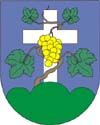 PLAN CIVILNE ZAŠTITEOPĆINE  CESTICACestica, siječanj 2015. godine.SADRŽAJ:PLAN CIVILNE ZAŠTITE	1OPĆINE  CESTICA	1Cestica, siječanj 2015. godine.	11. USTROJ CIVILNE ZAŠTITE OPĆINE CESTICA	21.1. Popuna obveznicima CZ i materijalno tehničkim sredstvima za rad	32.	MOBILIZACIJA POSTROJBE CIVILNE ZAŠTITE	32.2. Primjena mobilizacijskog plana	43.	MJERE ZAŠTITE	63.1. Mjere sklanjanja	63.1.1.	Pregled skloništa po vrsti i kapacitetu	73.1.2.	Pregled podruma i drugih objekata za sklanjanje	73.1.3.	Organizacija sklanjanja	83.2.	Mjera evakuacije	83.2.1.	Pregled kapaciteta i standardnih operativnih postupaka	83.2.2.	Organizacija i operativne snage za provođenje ove mjere	103.2.3.	Pregled prihvata ugroženog stanovništva	113.2.5.	Zdravstveno i drugo osiguranje	113.2.6.	Pregled prometnih sredstava po vrsti i kapacitetu,	123.2.7.	Organizacija veterinarske evakuacije	123.3.	Mjera zbrinjavanja	123.3.1. Organizacija i operativne snage za provođenje ove mjere	123.3.2.   Prikaz mjesta i lokacija prihvata	133.3.3.	Pregled lokacija za podizanje šatorskih i drugih privremenih naselja, kapaciteti i sadržaji	133.3.4.	Pregled lokacija, vrsta i kapaciteta za smještaj u čvrstim objektima	133.3.5.	Mogućnosti smještaja u objektima privatnih osoba	133.3.6.	Zadaće ekipa za prihvat i zbrinjavanje	143.3.7.	Organizacija pružanja prve medicinske, socijalne i psihološke pomoći	143.3.8.	Veterinarsko zbrinjavanje	141. USTROJ CIVILNE ZAŠTITE OPĆINE CESTICA	Odlukom Općinskog vijeća Općine Cestica (KLASA:021-05/11-01/15, URBROJ:2186/03-02-11-1 od 03.06. 2011. godine.) osnovana je Postrojba civilne zaštite opće namjene Općine Cestica    (Prilog 1.) s ukupno 29 pripadnika. Zadaća Postrojbe civilne zaštite je potpora za provođenje mjera zaštite i spašavanja službama čija je redovna djelatnost zaštita i spašavanje.Postrojba civilne zaštite opće namjene - 29 pripadnika, struktura Postrojbe–(Prilog 2.10.) prema Odluci Općinskog vijeća Općine Cestica o osnivanju Postrojbe.1.1. Popuna obveznicima CZ i materijalno tehničkim sredstvima za rad	Popuna obveznicima provodi se temeljem Pravilnika o mobilizaciji i djelovanju operativnih snaga zaštite i spašavanja („Narodne novine“ broj 40/08 i 44/08), a putem nadležnog PUZS Varaždin i nadležnog tijela za obranu (Odsjek za obranu Varaždin).Postrojba civilne zaštite opće namjene koristi se MTS iz skladišta Općine Cestica (u daljnjem tekstu: Općina), kao i sredstvima iz redovnih izvora u trgovačkoj mreži (putem državnog službenika s posebnim ovlastima i odgovornostima) ili od fizičkih osoba, građana, temeljem materijalnog ustroja.Povjerenike civilne zaštite i njihove zamjenike imenuje općinski načelnik,  na prijedlog Područnog ureda zaštite i spašavanja Varaždin. Povjerenici civilne zaštite koriste osobna prijevozna sredstva, sustav veza, pribor za rad kao i  opremu i materijalno tehnička sredstva  građana u mjestu djelovanja.Postrojba civilne zaštite nije opremljena materijalno – tehničkim sredstvima potrebnim za provođenje akcija zaštite i spašavanja.Postrojba CZ-e  može obavljati poslove logistike, pružanje prve pomoći, provođenje evakuacije i zbrinjavanja, organizacije i provođenje sklanjanja, te  pomagati kod  provođenja akcija zaštite i spašavanja . Za provođenje osobne i uzajamne zaštite po naseljima imenovano  je 14 povjerenika  civilne zaštite.Za sklonište u Osnovnoj školi Cestica imenovan je voditelj skloništa: - Boris Jamnik, Kolarovec, Varaždinska 8,  - 042/724-416 ili 098/372-208  i zamjenik voditelja :      Kranjčić Draženka, OŠ Cestica, 042/724-238.MOBILIZACIJA POSTROJBE CIVILNE ZAŠTITE2.1 Mobilizacija Tima i materijalno-tehničkih sredstavaKada Stožer procjeni da obim nesreće, koja je zahvatila prostor Općine, prelazi mogućnosti i kapacitete gotovih snaga zaštite i spašavanja za sanaciju, može predložiti Općinskom načelniku donošenje Odluke o mobilizaciji Postrojbe civilne zaštite opće namjene. Ovu odluku općinski načelnik može donijeti i samostalno.Postrojba se mobilizira, poziva i aktivira po nalogu Općinskog načelnika, a neposredni izvršitelj mobilizacije je Jedinstveni upravni odjel Općine Cestica ili Područni ured za zaštitu i spašavanje Varaždin.Postupak pozivanja Tima civilne zaštite korištenjem teklićkog sustavaZborno mjesto postrojbe civilne zaštite opće namjene je Vatrogasni dom Cestica.Pričuvno zborno mjesto: Na mjestu okupljanja pripadnika Postrojbe civilne zaštite opće namjene zapovjednici skupina vrše prozivku pripadnika.	Po dolasku na mjesta okupljanja zapovjednici skupina izvješćuju zapovjednika Postrojbe o odazivu pripadnika civilne zaštite. Zapovjednik Postrojbe o odazivu izvješćuju Stožer ZiS-a Općine.	Detaljne upute za tekliće o provedbi mobilizacije, nalaze se u omotnicama s pozivima koji se nalaze kod rukovoditelja mobilizacije.	Lokacija za materijalno tehnička sredstva za popunu Postrojbe civilne zaštite opće namjene odredit će se nakon nabavke sredstava za Postrojbu.2.2. Primjena mobilizacijskog planaOrganizacijska struktura POSTROJBA  CIVILNE ZAŠTITE OPĆE NAMJENE OPĆINE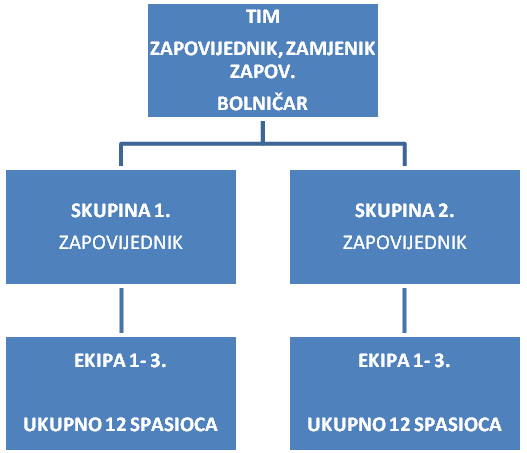 UKUPNO: Zapovjednik Tima – 1; Zamjenik zap.tima – 1; Bolničar – 1; Zapovjednik skupine – 2; pripadnika – 18; Ukupno = 29 pripadnika.Poimenični popis pripadnika Postrojbe civilne opće namjene Općine nalazi se u Prilogu 2.10..Osiguranje učinkovite komunikacije:	Uspostava kontakta između Stožera ZiS-a - zapovjednika Postrojbe civilne zaštite - zapovjednika skupine i pripadnika Postrojbe civilne zaštite vršit će se mobilnim telefonima.	Informacije o velikoj nesreći, vremenskoj prognozi zapovjednik Postrojbe civilne zaštite primat će od Stožera ZiS-a Općine.Plan obuke i vježbe Postrojbe civilne zaštite izrađuje zapovjedništvo Tima Postrojbe civilne zaštite u suradnji sa Stožerom ZiS-a Općine.Odluku o provođenju obuke i provođenju vježbi donosi općinski načelnik.Logističku potporu Postrojbi civilne zaštite, financijske naknade osigurava Općina.Koordinaciju s drugim operativnim snagama vršit će Stožer ZiS-a .Odluku o demobilizaciji Postrojbe civilne zaštite donosi općinski načelnik.Za provedbu demobilizacije odgovorni su:Zapovjednik Tima i zapovjednici skupina Postrojbe civilne zaštite - izrada izvješća prema Stožeru ZiS-a;Stožer ZiS-a – izrada izvješća i analiza za općinskog načelnika, povrat zadužene opreme.MJERE ZAŠTITEDa bi se posljedice ugrožavanja ljudi, materijalnih dobara i okoliša smanjile na najmanju moguću mjeru, potrebno je uspostaviti optimalan odgovor na ugrožavanja sa stanovišta prostornog planiranja, uređenja, organizacije, razvoja i izgradnje prostora te je neophodno i mjere zaštite i spašavanja postaviti integralno, u svim vrstama učešća u prostornom planiranju.3.1. Mjere sklanjanjaSklanjanje stanovništva je hitna mjera civilne zaštite koja se provodi u periodu upozoravanja na nadolazeću opasnost i kod nastanka katastrofe ili velike nesreće uzrokovane tehničko-tehnološkim nesrećama u gospodarskim objektima i u prometu, nuklearnim i radiološkim nesrećama, epidemiološkim i sanitarnim nesrećama. Ova mjera može pružiti potpunu ili zadovoljavajuću zaštitu tijekom rane faze nesreće i relativno lako se provodi kada traje kraće. Sklanjanje je i organizirana mjera civilne zaštite u sustavu zaštite i spašavanja koja se provodi uz pomoć Povjerenika civilne zaštite i aktivista Hrvatskog crvenog križa (Gradsko društvo Crvenog križa Varaždin). Planskim pristupom moguće je postići i veću razinu prevencije kao i umanjivanje veličine štete.Sklanjanje stanovništva provodi se u skloništima, koja su namjenski ili adaptirani objekti -sklonišni prostori (dodatno zaštićeni vrećama pijeska, paletama s ciglom ili nekim drugim građevinskim materijalom), u koje se sklanja stanovništvo na područjima za koja je oglašena opasnost. Pored konkretnog doprinosa po pitanjima umanjivanja broja žrtava i težine fizičkih trauma, skloništa imaju izuzetan psihološki značaj.Uvijek kada lokalni uvjeti dozvoljavaju, ugroženo stanovništvo sklanja se u skloništa osnovne zaštite, koja osiguravaju djelomičnu zaštitu i u slučaju nuklearnog udara. Ukoliko skloništa osnovne zaštite nema na ugroženom području stanovništvo se sklanja u druge adekvatne prostore npr. podrume, prostorije bez prozora te prostorije udaljene od otvora (prozora, ventilacijskih otvora i vrata, na kojima se provodi hermetizacija brtvljenjem otvora), tunele i sl., te u prirodna udubljenja (pećine, uvale i dr.) i zaklone.Sklanjanje može biti samozaštitna ili organizirana mjera civilne zaštite.Samozaštitna je kada je stanovništvo provodi samostalno, u okviru postupaka osobne i uzajamne zaštite, odmah po saznanju o katastrofi i velikoj nesreći, ili prema uputama nadležnih tijela.Sklanjanje stanovništva provodi se odlaskom u najbližu namjensku građevinu (sklonište) za zaštitu od prirodnih, antropogenih i složenih opasnosti ili u druge zatvorene prostore koji pružaju minimalni stupanj zaštite i koji se štite zatvaranjem vrata i prozora kao i brtvljenjem tih i drugih otvora. Mjera sklanjanja/zaklanjanja provodi se u slučaju nuklearnih i radioloških nesreća te eventualno kod tehničko-tehnoloških nesreća s opasnim tvarima kada se provodi hermetizacija prostora za sklanjanje.Za provođenje navedenih zadaća zaduženo je stanovništvo Općine Cestica, a upute daju povjerenici civilne zaštite. Pregled skloništa po vrsti i kapacitetuSklanjanje stanovništva na području Općine Cestica riješit će se uporabom podrumskih, zaštićenijih suterenskih prostorija, postojećih obiteljskih skloništa u individualnoj stambenoj izgradnji, te prirodnim i drugim vrstama zaklona.Podrumske zaklone u zajedničkim stambenim građevinama treba očistiti, pripremiti i prilagoditi za sklanjanje. Po potrebi izvršiti će se potpora stropne konstrukcije s daskama (fosnama) i odgovarajućim podupiračima. Isto tako izvršiti će se pojačanje ili zaštita ulaza, te zaštita svih otvora (prozora) na odgovarajući način.Za provođenje navedenih zadaća zaduženo je stanovništvo općine, upute daju povjerenici civilne zaštite.Pregled podruma i drugih objekata za sklanjanjeNa području Općine Cestica značajan broj stambenih jedinica ima podrumsku ili sličnu prostoriju koja se može uz određene preinake pripremiti kao prostor za sklanjanje/zaklanjanje.Naputak o organizaciji sklanjanja i boravka u skloništuzaposjedanje skloništa treba izvršiti prije nastupanja opasnosti. Od davanja znaka za uzbunu do trenutka ugroze vrijeme zaposjedanja treba iznositi maksimalno 5 minuta, što znači da skloništa ne smiju biti udaljena više od 250 m od krajnjeg korisnika,smještanje ljudi u sklonište mora započeti od najudaljenijih prostorija u skloništu,nije dozvoljena galama, uznemiravanje drugih, paljenje svijetla, konzumiranje droge, alkohola i nikotina,zabranjeno je unošenje domaćih životinja, velikih predmeta, lako zapaljivih materijala, nadražujućih i jako mirisnih materijala.Napuštanje skloništaNapuštanje skloništa vrši se po prestanku opasnosti po odobrenju voditelja skloništa ili povjerenika civilne zaštite.Voditelji skloništa i povjerenici CZ - a Voditelji skloništa i povjerenici CZ-a (Prilog 2.22.) imaju dužnost da vode evidenciju podrumskih zaklona, broj stanara i popis stanara prema mjestima u koja se sklanjaju. Isti su dužni imati ažurne podatke i sve promjene uskladiti s kapacitetom sklonišnih mjesta. Povjerenici također vode evidenciju o osobama koje su zadužene za provođenje mjere sklanjanja.Uloga povjerenika civilne zaštite Surađuju s stanovništvom u svezi organiziranog sklanjanja stanovništva,Organiziraju sklanjanje stanovništva, koje se sklanja u objekte za sklanjanje (dopunske zaštite, podrume i ostale prostore pogodne za sklanjanje)Stožer zaštite i spašavanjaKoordinira provođenje sklanjanja stanovništva u slučaju određenih ugroza, te nalaže nižim razinama provođenje (povjerenicima civilne zaštite i voditeljima skloništa).Predlaže Stožeru zaštite i spašavanja poduzimanje drugih mjera kojima se osigurava efikasnost provođenja sklanjanja u odnosu na nastalu ugrozu.Postrojba civilne zaštiteuz redovne službe i djelatnosti, osiguravaju pristupne putove od eventualnih prepreka (ruševina) za nesmetani tijek provođenja sklanjanja, ukoliko za isto postoji potreba, vrše raščišćavanje ulaza i izlaza iz skloništa, osiguravaju dopremu osnovnih životnih namirnica i drugo.Postrojba civilne zaštite opće namjene pomagati će stanovništvu u izradi zaklona i adaptaciji određenih prostora za sklanjanje, ukoliko nisu angažirane na drugim zadaćama.Organizacija sklanjanjaStožer zaštite i spašavanja, povjerenici civilne zaštite i druga tijela i osobe odgovorne za sklanjanje stanovništva trebaju provjeriti ažurnost planova sklanjanja, te poduzeti mjere sukladno uputama utvrđenim u njima i u planu pripravnosti. To podrazumijeva:da pored skloništa odrede i druge prostore za moguće zaklone (podrumi i dr.) i pripreme ih za tu namjenu;da odrede prostore u kojima će se sklanjati stanari svake pojedine zgrade, odnosno svi zaposleni u pojedinim trgovačkim društvima i ustanovama;da trgovačka društva i javne ustanove koje nemaju skloništa ni pogodne prostore za sklanjanje svoj plan sklanjanja usklade sa Planom Općine na čijem području imaju sjedište;da prostorije predviđene za sklanjanje kao i skloništa u cijelosti moraju biti što je moguće bolje pripremljena za prihvat stanovništva, uključujući i sva potrebna obilježavanja, kao i upoznavanja s pripremljenim prostorijama za sklanjanje;da povjerenici moraju imenovati i osposobiti ekipe, za prihvat i organizaciju sklanjanja, odnosno stalno pratiti rad tih ekipa;da skloništa koja se iznajmljuju moraju biti pravovremeno pripremljena za sklanjanje u smislu kako je to propisima određeno;da je broj sklonišnih mjesta određen za svako sklonište,da na odgovarajući način provjeri obaviještenost stanovništva o znacima uzbunjivanja, o mjestima za sklanjanje te o načinu zaposjedanja, boravka i napuštanja skloništa pri čemu se koristiti lokalnim sredstvima obavještavanja, te plakatima i brošurama Uputa za zaštitu i spašavanje stanovništva.Mjera evakuacijePregled kapaciteta i standardnih operativnih postupakaEvakuacija je postupak pri kojemu odgovorno tijelo vlasti provodi planirano i organizirano izmještanje stanovništva s ugroženog na neugroženo, odnosno manje ugroženo područje, na vrijeme duže od 48 sati, uz organizirano zbrinjavanje stanovništva.Evakuacija stanovništva na području Općine Cestica provodit će se u slučajevima slijedećih ugroza, sukladno procjeni ugroženosti:PoplavaEvakuacija stanovništva vršit će se u slučaju proboja nasipa  Otok Virje - Brezje iz naselja:Otok Virje , Križovljangrad ,Vratno Otok, Virje KrižovljanskoEvakuacije stanovništva vršit će se  iz naselja Lovrečan Otok (nebranjeno područje).Potresa – iz stambenih objekata nepogodnih za stanovanje.Samoevakucijaugroza od  tehničko-tehnoloških nesreća u stacionarnim objektimaSamoevakuacija stanovništva vrši se na način da se građani samostalno udaljuju od mjesta ugroze, bez čekanja na organizirane mjere (tehnološki incident s opasnim tvarima i slično) i kada aktivnosti evakuacije treba provesti u vremenu do 30 minuta.Samoevakuacija stanovništva provodit će se u slučaju tehničko tehnoloških nesreća s opasnim tvarima na benzinskoj postaji Lukoil d.d.U navedenom slučaju samo evakuaciji podliježe oko 15 stanovnikaSmoevakuacija provodit će se u slučaju akcidenta s opasnim tvarima u prometu (državna cesta D 2).U navedenom slučaju samo evakuaciji podliježe oko 15 stanovnika.Kategorije građana za evakuacijutrudnicemajke s djecom do 10 godina starostidjeca od 10-14 godina trajno nepokretne osobeograničeno pokretne osobe uz pomoć štaka i kolicaosobe starije od 75 godina.Na području  Općine Cestica za provođenje evakuacije stanovništva koristit će se osobna vozila i traktori s prikolicama.Nositelj evakuacije je Stožer zaštite i spašavanja i postrojba Civilne zaštite opće namjene Općine. Operativni postupak je sljedeći:Prema procjeni nositelja zaštite i spašavanja tijekom mjera upozoravanja dobivenih od nadležnih institucija, Općinski načelnik uz konzultaciju sa Stožerom zaštite i spašavanja donosi odluku o provođenju evakuacije stanovništva, materijalnih dobara i životinja s određenog područja ovisno o događaju.Odluka se prenosi sredstvima javnog ili sredstvima lokalnog priopćavanja, a može se prenijeti i sustavima za uzbunjivanje, davanjem znaka nadolazeća opasnost i govornim informacijama.Također Odluka se može prenijeti i putem povjerenika civilne zaštite za određeno područje ili dijelove naselja odnosno za područje pojedinog mjesnog odbora. O provođenju evakuacije izvješćuje se nositelji provođenja, koji će aktivirati svoje ekipe za prihvat evakuiranog stanovništva u planirane objekte i prostore.Paralelno s dostavom obavijesti o provođenju evakuacije, pokreće se aktiviranje sustava evakuacije od Općinskog načelnika ili načelnika Stožera zaštite i spašavanja i pravne osobe s prometnim sredstvima za prijevoz stanovništva, kao i Policijske postaje Varaždin poradi reguliranja prometa i osiguranja provođenja evakuacije, te zaštite imovine osoba koje su napustile područje.Planiranje evakuacije u slučaju razornog potresa na području Općine Cestica provoditi će se prvenstveno za stanovništvo koje stanuje u starijim građevinama.Prvu medicinsku pomoć pružaju : ordinacije opće medicine i ordinacija dentalne medicine, pripadnici (Prilog 4.1. )Postrojbe CZ-a i ekipe Crvenog križa (Prilog 4.1.) sastavljene od građana Općine Cestica. Zdravstvenu zaštitu kod evakuacije pruža Zavod za hitnu medicinu Varaždinske županije.U slučaju proboja nasipa   Otok Virje - Brezje  potrebno je evakuirati stanovništvo iz slijedećih naselja:Tabela br. 1. Pregled ugroženog stanovništva od poplava  po naseljimaU okviru priprema za evakuaciju stanovništva, treba poduzeti organizacijske, materijalne, kadrovske, psihološke i druge mjere i postupke, kako bi se stvorili uvjeti za sigurno premještanje stanovništva, njihov boravak na određenim lokacijama i povratak u ranije mjesto boravka kada za to budu stvoreni uvjeti.U slučaju veće opasnosti od opasnih tvari u stacionarnim objektima i prometu evakuirat će se ugroženo područje. Evakuacija stanovnika iz ugroženog područja provodi se prema zapovijedi vođe intervencije (Zapovjednika) odmah i neodloživo.Zapovijed o provođenju te vrste evakuacije, na prijedlog vođe intervencije izdaje Stožer zaštite i spašavanja. Organizacija i operativne snage za provođenje ove mjereEvakuacija/samoevakuacija stanovništva započinje nakon utvrđene opasnosti i zapovijedi za evakuaciju od Općinskog načelnika Općine Cestica. Evakuacija stanovništva provoditi će se uglavnom pješice i osobnim vozilima građana.Za početak provođenja evakuacije angažirati će se povjerenici civilne zaštite.Nakon mobilizacije, provođenju evakuacije pristupit  će Postrojba civilne zaštite opće namjene Općine Cestica, te aktivirana Dobrovoljna vatrogasna društva Općine Cestica,Navedena evakuacija i upućivanje snaga za zaštitu i spašavanje na ugrožena područja izvršiti će se u slučaju kada za takvu vrstu evakuacije postoji dovoljno vremena u slučaju nemogućnosti organizirane evakuacije stanovništvo će izvršiti samoevakuaciju s ugroženog područja.Pregled prihvata ugroženog stanovništvaPrihvat i smještaj ugroženog stanovništva vršit će se u objektima navedenim u (Prilogu 3.5.)Ekipe za prihvat ugroženog stanovništva (Prilogu 3.8.) čine ekipe za prihvat stanovništva na lokaciji u  O Š Cestica i u objektima Društvenih i Vatrogasnih domova po naseljima.          3.2.4.  Pregled pravaca i prometnica za evakuacijuPo zapovjedi o provođenju evakuacije povjerenici za CZ ili pripadnici CZ-a zaduženi za provođenje evakuacije sa mjesta okupljanja, organiziraju osobe koje će se evakuirati, raspoređuju ih po vozilima i mjestima gdje se evakuiraju, izrađuju ili usuglašavaju popise osoba koje se evakuiraju. Pored povjerenika i pripadnika CZ-a u provođenje evakuacije uključuju se i vlasnici prijevoznih sredstava prema popisu. Pravce evakuacije zavisno od nastale situacije ugroženog područja odredit će Stožer Zaštite i spašavanja u suradnji s PP Varaždin i povjerenicima civilne zaštite (Pregled pravaca za evakuaciju prikazan je na zemljovidu u (Prilogu 5.2.).Evakuacija ugroženog stanovništva vršit će se s ugroženog  područja (poplave) prema naseljima navedenim u tabeli br. 2.Tabela 2. Pregled pravaca i prometnica za evakuaciju stanovništvaZdravstveno i drugo osiguranjeNa mjestima prikupljanja i tijekom evakuacije u granicama Općine Cestica zdravstveno osiguranje vršiti će zdravstveni timovi opće medicine (prilog br.4.1. ).Tijekom evakuacije neće biti potrebe za osiguranjem vode za piće kao ni prehrane, budući da evakuacija na sigurnija područja neće trajati duže od 4 sata.Ukoliko bi se evakuacija provodila u izuzetno otežanim i nepovoljnim uvjetima (kiša, snijeg, jaki vjetrovi, hladnoća), organizacija Crvenog križa Varaždinske županije osigurala bi dodatne količine odjeće i obuće iz vlastitih izvora ili iz prodajne mreže.Pregled prometnih sredstava po vrsti i kapacitetu,Pregled prometnih sredstava po vrsti i kapacitetu nalazi se u (Prilogu 3.1.).Organizacija veterinarske evakuacijeOrganizaciju veterinarske zaštite (evakuacija životinja vršit će se samo u izuzetnim slučajevima – u slučaju manjih opasnosti stoka će se pustiti iz štala).Veterinarsku evakuaciju provesti će Veterinarska stanica (prilog br.4.1.) uz pomoć postrojbe civilne zaštite (prilog br. 2.10.) i lovačkih udruga (prilog br.3.4.) .Mjera zbrinjavanjaOsobama koje su evakuirane s područja ugroženog opasnostima i /ili posljedicama prirodne ili tehničko tehnološke katastrofe, potrebno je osigurati i organizirati zbrinjavanje (prihvatni centar) na neugroženom području do prestanka okolnosti evakuacije, odnosno do prestanka opasnosti koja je bila povod evakuacije.Zbrinjavanje podrazumijeva osiguranje boravka, prehrane i najnužnije zdravstvene skrbi.Boravak evakuiranih osoba može se organizirati u:zidanim građevinama-školskim i sportskim dvoranama, društvenim i vatrogasnim domovima i sl.šatorimakombinirani smještajUkoliko je boravak organiziran u kombiniranom smještaju, raspored osoba provodi se, prije svega, temeljem životne dobi i zdravstvenog stanja osoba. U zbrinjavanju ugroženog i stradalog stanovništva angažirat će se:redovne zdravstvene institucije i ustanove,GDCK Varaždin,Centar za socijalnu skrb VaraždinPostrojba civilne zaštite opće namjene Općine Cestica.Potrebnu hranu, prijevoz i ostalo osigurat će stručne službe Općine Cestica.3.3.1. Organizacija i operativne snage za provođenje ove mjereEkipe za prihvat ugroženog stanovništva (Prilog 3.8.) i društvo Crvenog križa Varaždin organiziraju razmještaj u objektima namijenjenim za smještaj evakuiranog stanovništva, organiziraju postavljanje ležajeva, uređenje prostora, određuju dežurne osobe, organiziraju dobavu hrane i vode za piće.Surađuju s Stožerom zaštite i spašavanja i povjerenikom civilne zaštite za navedeno područje. Ustrojavaju potrebitu evidenciju osoba na zbrinjavanju i dostavljaju obavijesti za medije i za službu traženja.Centar za socijalnu skrb Varaždin (Prilog 4.1.) - uspostavljaju usku suradnju u provedbi navedenih zadaća s organizacijom Crvenog križa u materijalnom i drugom osiguranju potreba osoba koje podliježu zbrinjavanju.Timovi opće medicine - pružaju psiho socijalnu i zdravstvenu njegu osobama na zbrinjavanju i upućuju prema potrebi u specijalizirane zdravstvene ustanove. (Prilog 4.1.)Udruge - pomažu u zadovoljavanju potreba osoba na zbrinjavanju, pripremanju hrane, opsluživanju, kao i organizaciji društvenog života u objektima. (Prilog 3.4.)Dobrovoljna vatrogasna društva - sudjeluju u dobavi potrebnih količina pitke i tehničke vode, prijenosu bolesnih osoba u transportna sredstva, prijevozu i drugo. (Prilog 2.8.)Pravne osobe za pripremu hrane - organiziraju i pripremaju hranu za osobe na zbrinjavanju, a tvrtke za prijevoz osiguravaju prometna sredstva po principu (vozač, vozilo).Postrojba civilne zaštite opće namjene pomaže tijekom zbrinjavanja u podizanju šatorskih objekata ukoliko postojeći kapaciteti u stacionarnim objektima nisu dostatni, instaliranju potrebne opreme u objektima i druge poslove.Sredstva priopćavanja - osiguravaju pravodobne i točne informacije osobama na zbrinjavanju i prenose obavijesti iz kampova prema javnosti i rodbini. (Prilog 3.9.)3.3.2.   Prikaz mjesta i lokacija prihvataPrikaz mjesta i lokacija prihvata nalazi se u (Prilogu 3.6.i 3.6.).Pregled lokacija za podizanje šatorskih i drugih privremenih naselja, kapaciteti i sadržajiS obzirom na raspoložive kapacitete čvrstih objekata u koje se evakuira ugroženo    stanovništvo nema potrebe za podizanje šatorskih i drugih privremenih naselja.Pregled lokacija, vrsta i kapaciteta za smještaj u čvrstim objektimaNa prostoru Općine Cestica nalazi se velik broj čvrstih objekata u koje bi se moglo smjestiti stanovništvo:Pregled lokacija, vrsta i kapacitet smještaja s odgovornim osobama nalazi se u (Prilogu 3.5.).Osim navedenih objekata evakuirano stanovništvo može se smjestiti kod rodbine i   u vikendice. Prihvat evakuiranih vršit će ekipe određene za prihvat ugroženog stanovništva.Dužnost ekipa je da vode evidenciju svih pristiglih osoba, te da naprave popis njihovog razmještaja.Mogućnosti smještaja u objektima privatnih osobaSmještaj u objekte privatnih osoba može biti privremenog karaktera dok se ne steknu potrebni uvjeti za smještaj u javne prostore.Postupak smještaja je sljedeći:Stožer zaštite i spašavanja utvrđuje potrebe za smještajem određenog broja osoba u privatne objekte.Povjerenik civilne zaštite predlaže objekte u koje bi se smjestile evakuirane osobe za zbrinjavanje, u odnosu na nastalo stanje.Općinski načelnik Općine Cestica postavlja zahtjev Područnom uredu za zaštitu i spašavanje za nazočnost državnog službenika Područnog ureda zaštite i spašavanja s posebnim ovlastima i odgovornostima, koji temeljem ovlasti može naložiti privremeni smještaj u dijelu stambenog objekta, koji vlasnik ne koristi za vlastite potrebe, nakon čega počinje razmještaj i trajniji smještaj. Smještaj može trajati najviše do 30 dana.Zadaće ekipa za prihvat i zbrinjavanjeEkipu za prihvat sačinjavaju Ekipe za prihvat ugroženog stanovništva Općine Cestica, predstavnik Crvenog križa, socijalne službe, povjerenik civilne zaštite i predstavnik objekta u koji se smještava.Zadaće ekipa za prihvat i zbrinjavanje:popis osoba koje se zbrinjavaju,raspored osoba po prostorijama i mjestima,organizacija medicinske pomoći, psihosocijalne i dr.pomoći,organiziranje dostave hrane, vode, higijenskih potrepština,davanje informacije o osobama na zbrinjavanju.Organizacija pružanja prve medicinske, socijalne i psihološke pomoćiZa pružanje prve medicinske pomoći u Općini pobrinut će se Ordinacije opće medicine u naselju Cestica, ordinacija dentalne medicine u naselju Cestica, Zavod za hitinu medicinu Varaždinske županije, Gradsko društvo Crvenog križa Varaždin, Centar za socijalnu skrb Varaždin. (Prilog 4.1.)Prehranu za zbrinute osobe osigurava Općina Cestica.Vodu za piće ukoliko nije objekt priključen na javnu mrežu ili se zbog određenih razloga voda ne smije koristiti osigurava DVD Lovrečan Dubrava, DVD Gornje Vratno i DVD Križovljan Cestica.Voda za piće i sanitarne potrebe osigurani su u čvrstim objektima u koji se vrši smještaj evakuiranih. U slučaju da nema osigurana voda za piće i sanitarne potrebe ista će se osigurati dovozom s vatrogasnim cisternama i postavom eko – sanitarnih čvorova.Za sve evakuirane duhovnu pomoć pružat će mjesni župnik.Veterinarsko zbrinjavanje Nositelj veterinarskog zbrinjavanja na području Općine je Veterinarska ambulanta Cestica d.o.o. Gornje Vratno, Varaždinska 111  (Prilog 4.1.).Veterinarskom zbrinjavanju na području sa kojeg je izvršena evakuacija stanovništva podliježu sve kategorije domaćih životinja, smještajem na sigurna područja ili odvozom u najbližu klaonicu, prema procjeni veterinarske struke.Osim nositelja u veterinarsko zbrinjavanje uključuju se:klaonica______________________________ (Prilog 4.27.)vlasnici i imaoci stoke (životinja), angažiranjem vlastitih kapaciteta (traktori s prikolicama namijenjenim za prijevoz životinja)- OPG (Prilog 3.2.)pripadnici Postrojbe civilne zaštite opće namjene, ukoliko nisu angažirani na namjenskim zadaćama za koje su ustrojeni.lovačka udruga (Prilog 3.4.).Postupanje sa lešinama životinja provodi se u skladu s Pravilnikom o nusproizvodima životinjskog podrijetla koji nisu za prehranu ljudi (NN 87/09).Od većih skladišta za smještaj stočne hrane koristiti će se:Skladište otvorenog tipa za smještaj kabaste stočne hrane u naselju Križovljangrad, Cestica – prostor Biofarme, kapaciteta 200 tona.Skladište zatvorenog tipa za smještaj zrnate stočne hrane u naselju  Križovljangrad, Cestica- prostor Biofarme kapaciteta  200 tona.Od rashladnih kapaciteta na području Općine Cestica koristiti će se :Hladnjače u stacionarnim objektima trgovina – prodajnih prostora na području Općine, kapaciteta  20 tona, te rashladne vitrine Mesnice Miljenka Kuće kapaciteta 20 tona.Hladnjače na prijevoznim sredstvima (kamioni) kapaciteta 20 tona, vlasništvo Mladena Jambreka, tel i osoba za kontakt. Ugrožena naseljaBroj stanovnikaOtok Virje261Križovljangrad20Otok Virje72Virje Križovljansko (Sjeverni dio)262Lovrečan Otok17Mjesto iz kojeg se vrši evakuacijaBroj stanovnikaza evakuacijuSmjer evakuacije/cestaMjesta u koja se vrši evakuacija-mjesta prihvataOtok Virje261LC 2505 prema naselju Cestica, ŽC 2029 prema  naselju Vratno D.CesticaKrižovljangrad20ŽC 2028 prema naselju Kolarovec CesticaVratno Otok72ŽC 2029 prema  naselju Vratno D.Donje VratnoVirje  Križovljansko262 LC 25005 prema naselju RadovecCesticaLovrečan Otok22Veliki  Lovrečan